IEPIRKUMA LĪGUMS“Būvuzraudzības veikšana ERAF līdzfinansētā projekta “Energoefektivitātes paaugstināšana Daugavpils pilsētas pašvaldības kapitālsabiedrības ēkās - Ūdensvada ielā 3, Daugavpilī” ietvaros (SAM 4.2.2.)”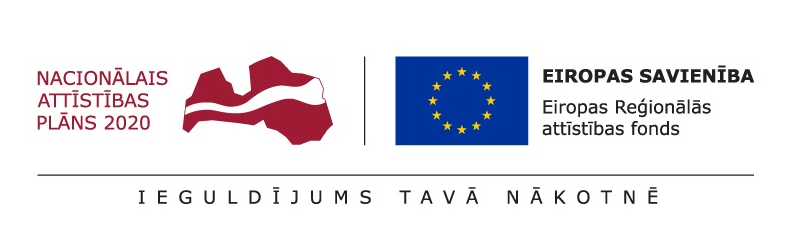 Līgumspar būvuzraudzības veikšanuPasūtītāja līguma Nr.DŪ-2019/15                                                 Izpildītāja līguma Nr.2019-B/658-05Sabiedrība ar ierobežotu atbildību “Daugavpils ūdens”, reģistrācijas Nr. 41503002432, Ūdensvada iela 3, Daugavpils, tās valdes locekles Jeļenas Lapinskas personā, kas rīkojas uz sabiedrības statūtu pamata, turpmāk - Pasūtītājs, no vienas puses, un Sabiedrība ar ierobežotu atbildību “Firma L4”, reģistrācijas Nr.40003236001, Jelgavas iela 90, Rīga, tās valdes locekļa Gvido Nordena personā, kas rīkojas uz sabiedrības statūtu pamata, turpmāk - Izpildītājs, no otras puses, abi kopā un katrs atsevišķi turpmāk tekstā saukti Līdzēji, pamatojoties uz Pasūtītāja rīkotās iepirkuma procedūras “Būvuzraudzības veikšana ERAF līdzfinansētā projekta “Energoefektivitātes paaugstināšana Daugavpils pilsētas pašvaldības kapitālsabiedrības ēkās - Ūdensvada ielā 3, Daugavpilī” ietvaros (SAM 4.2.2.)”, identifikācijas numurs DŪ-2019/15, rezultātiem un Izpildītāja iesniegto piedāvājumu, noslēdz šādu līgumu (turpmāk – Līgums):Līguma priekšmets1.1. Pasūtītājs uzdod un Izpildītājs apņemas veikt būvuzraudzību Latvijas Republikas normatīvajos tiesību aktos noteiktajā kārtībā Eiropas Reģionālās attīstības fonda līdzfinansētā projektā “Energoefektivitātes paaugstināšana Daugavpils pilsētas pašvaldības kapitālsabiedrības ēkās - Ūdensvada ielā 3, Daugavpilī”, kā arī Pasūtītāja iepirkuma procedūras “Būvdarbu veikšana Eiropas Reģionālās attīstības fonda līdzfinansēta projektā “Energoefektivitātes paaugstināšana Daugavpils pilsētas pašvaldības kapitālsabiedrības ēkās - Ūdensvada ielā 3, Daugavpilī” rezultātā noslēgta iepirkuma līguma (turpmāk – Būvdarbu līgums) ietvaros, saskaņā ar Tehnisko specifikāciju (turpmāk – Pakalpojums).Līguma summa un norēķinu kārtība2.1. Līguma summa bez pievienotās vērtības nodokļa (turpmāk – PVN) ir 19 500.00 EUR (deviņpadsmit tūkstoši pieci simti euro 0 centi). PVN 21 % apmērā sastāda 4095.00 EUR (četri tūkstoši deviņdesmit pieci euro 0 centi), bet Līguma kopēja summa ir 23 595.00 EUR (divdesmit trīs tūkstoši pieci simti deviņdesmit pieci euro 0 centi).2.2. Apmaksa tiks veikta šādā kārtībā:2.2.1. starpmaksājumi - starpmaksājuma summa tiek aprēķināta proporcionāli Pasūtītāja apstiprinātajam iepriekšējā mēnesī izpildīto būvdarbu apjomam,  ieturot 10% gala maksājumam - 30 dienu laikā no dienas, kad Pasūtītājs ir saņēmis starpmaksājuma pieprasījumu: Pieņemšanas-nodošanas aktu par iepriekšējā mēnesī izpildītiem būvuzraudzības darbiem un rēķinu;2.2.2. gala maksājums - 10 dienu laikā no dienas, kad Pasūtītājs ir saņēmis gala maksājuma pieprasījumu: iesniegts Līdzēju abpusēji parakstīts galīgais pieņemšanas-nodošanas akts un rēķins;2.2.3. Avansa maksājumi netiek paredzēti un šis nosacījums nav maināms.Pasūtītājs veic samaksu ar pārskaitījumu uz Izpildītāja norādīto bankas kontu.Izpildītājs ir atbildīgs par normatīvajos aktos noteikto nodokļu un citu obligāto maksājumu samaksu. Līguma kopējā summa ietver visu Izpildītājam pienākošo atlīdzību par Līgumā noteikto saistību savlaicīgu, pilnīgu un kvalitatīvu izpildi, kā arī - visus izdevumus un izmaksas, kas saistītas ar Pakalpojuma sniegšanu, tajā skaitā – apdrošināšanu, transporta izdevumus, apsekošanas izmaksas, darbaspēka izmaksas, dokumentu sagatavošanas un iesniegšanas izmaksas, kā arī jebkādas citas izmaksas, kas nepieciešamas Līgumā paredzēto saistību savlaicīgai, pilnīgai un kvalitatīvai izpildei. Gadījumā, ja Būvdarbu līguma ietvaros tiek grozīti būvdarbu apjomi un ja tie nepārsniedz 15% no sākotnēji paredzētā apjoma, tas nedod Līdzējiem tiesības uz Līguma summas korekcijām.Līguma izpildes garantija3.1. 14 dienu laikā no Līguma spēkā stāšanās dienas Izpildītājs iesniedz Pasūtītājam Līguma izpildes garantiju 10% apmērā no Līguma kopējās summas. Līguma izpildes garantiju izsniedz Latvijas Republikā vai citā Eiropas Savienības vai Eiropas Ekonomiskās zonas dalībvalstī reģistrēta kredītiestāde vai apdrošināšanas sabiedrība/ārvalsts apdrošināšanas filiāle, kas Latvijas Republikas normatīvajos tiesību aktos noteiktajā kārtībā ir uzsākusi pakalpojumu sniegšanu Latvijas Republikas teritorijā. Līguma izpildes garantijai ir jābūt sagatavotai, kā paraugu izmantojot Līguma izpildes garantijas veidni (Līguma pielikumā) vai atbilstoši veidnē paredzētajiem noteikumiem. Līguma izpildes garantijai, kuru izsniedza apdrošināšanas sabiedrība obligāti ir pievienojams dokuments, kas apliecinātu, ka uz iesniegšanas brīdi par šo garantiju ir veikta apmaksa pilnā apmērā.3.2. Izpildītājam ir jānodrošina, lai Līguma izpildes garantija būtu spēkā līdz visu saistību izpildei. Sākotnējais līgumsaistību izpildes garantiju beigu datums nedrīkst būt īsāks par 12 mēnešiem. 3.3. Līguma izpildes garantiju Pasūtītājs var izmantot, lai ieturētu līgumsodu, saņemtu zaudējumu atlīdzību vai citas Pasūtītājam pamatojoties uz Līgumu pienākošās summas.Līgumslēdzēju tiesības un pienākumi4.1. Izpildītāja pienākumi un tiesības:4.1.1. veikt būvuzraudzību atbilstoši iepirkumu procedūras dokumentācijas prasībām, tehniskajai dokumentācijai, Latvijas  Republikas normatīvajiem aktiem, Vispārīgajiem būvnoteikumiem un citiem būvniecību un būvuzraudzību regulējošajiem normatīvajiem aktiem;4.1.2. Izpildītajam jānodrošina izpildāmo būvdarbu secīgumu un kvalitāti;4.1.3. saskaņot ar Būvuzņēmēju un Pasūtītāju būvlaukuma un telpu nodošanas un ierīkošanas kārtību, Būvuzņēmējam piederošās tehnikas ievešanu un izvešanu no būvlaukuma, kā arī saskaņot citus organizatoriskos jautājumus;4.1.4. pienācīgi un rūpīgi iepazīties ar tehnisko dokumentāciju un Būvdarbu līgumu; 4.1.5. sniegt Pasūtītājam nepieciešamās konsultācijas vai palīdzību būvniecības darbu veikšanas laikā;4.1.6. uzraudzīt, lai Būvuzņēmējs ievēro sanāksmēs un Būvdarbu līgumā noteiktos darbu izpildes termiņus. Termiņu nokavējuma gadījumā nekavējoties rakstiski informēt Pasūtītāju, kontrolēt izpildīto darbu atbilstību Būvdarbu līgumam;4.1.7. nekavējoties rakstiski informēt Pasūtītāju, ja būvdarbi tiek veikti nekvalitatīvi, vai ja tiek konstatētas patvaļīgas atkāpes no tehniskās dokumentācijas vai noslēgtā Būvdarbu līguma, vai, ja netiek ievērotas Latvijas Republikas būvnormatīvu vai darba aizsardzības normatīvo aktu prasības. Šādā gadījumā Izpildītājs, iepriekš saskaņojot ar Pasūtītāju, iesniedz Būvuzņēmējam rakstisku pieprasījumu pārtraukt būvdarbus vai to daļu līdz konstatēto trūkumu novēršanai;4.1.8. informēt Pasūtītāju par visiem apstākļiem, kas var neparedzēti ietekmēt objekta sekmīgu būvniecību vai ekspluatāciju;4.1.9. Izpildītājs, bez iepriekšējas rakstiskas Pasūtītāja piekrišanas saņemšanas, nesniedz nekādus publiskus paziņojumus par Līgumu;4.1.10. Izpildītājs atbild par apakšuzņēmēju un speciālistu Pasūtītājam un trešajām personām nodarīto kaitējumu;4.1.11. Visi Līguma ietvaros radītie dokumenti, kā arī citi Līguma ietvaros radītie intelektuālā īpašuma tiesību objekti, ir Pasūtītāja īpašums, un Izpildītājam ir pienākums tos nodod Pasūtītājam ne vēlāk kā Pakalpojuma sniegšanas termiņā vai Līguma izbeigšanas dienā. Izpildītājs nav tiesīgs šos dokumentus vai citus Līguma ietvaros radītos intelektuālā  īpašuma tiesību objektus izmantot ar Līgumu nesaistītiem mērķiem bez iepriekšējas rakstiskas Pasūtītāja piekrišanas saņemšanas;4.1.12. Izpildītājs ar rīkojumu norīko piedāvājumā noradītos atbilstoši sertificētus speciālistus veikt būvdarbu uzraudzību. Speciālistu nomaiņa ir pieļaujama tikai ar Pasūtītāja rakstisko piekrišanu. Izpildītājs var piedāvāt tikai tādu citu speciālistu, kurš atbilst iepirkumu procedūras nolikumā izvirzītājam prasībām un tā pieredze nav mazāka par sākotnēji iepirkumu procedūrā ietvaros piedāvātu un apstiprinātu speciālistu;4.1.13. Izpildītājs Pakalpojuma daļas sniegšanu var nodot apakšuzņēmējam tikai pēc Pasūtītāja rakstiska apstiprinājuma saņemšanas. Pasūtītāja apstiprinājums nav nepieciešams Piedāvājumā norādītajiem apakšuzņēmējiem;4.1.14. apakšuzņēmēju nomaiņa ir pieļaujama tikai ar Pasūtītāja rakstisko piekrišanu. Izpildītājs var piedāvāt tikai tādu apakšuzņēmēju, kas atbilst iepirkumu procedūras nolikumā izvirzītajām prasībām; 4.1.15. Pirms Pakalpojuma daļas sniegšanas nodošanas apakšuzņēmējam Izpildītājs iesniedz Pasūtītājam paziņojumu, kurā norāda Pakalpojuma daļu, kuras sniegšanu Izpildītājs plāno nodot apakšuzņēmējam, apakšuzņēmēja, kuram Izpildītājs ir paredzējis nodot šīs Pakalpojuma daļas sniegšanu norāda nosaukumu, kontaktinformāciju un to pārstāvēttiesīgo personu. Paziņojumam Izpildītājs pievieno iepirkuma procedūras dokumentos noteiktos apakšuzņēmēja kvalifikācijas dokumentus. Paziņojumā norāda arī apakšuzņēmēju apakšuzņēmējus un savlaicīgi paziņo Pasūtītājam par jebkurām minētās informācijas izmaiņām, kā arī papildina sarakstu;4.1.16. Pasūtītājs 14 dienu laikā pēc Izpildītāja 4.1.15.apakšpunktā minētā paziņojuma un tam pievienoto dokumentu saņemšanas dienas apstiprina Pakalpojuma daļas sniegšanas nodošanu apakšuzņēmējam, vai gadījumā, ja:paziņojums neatbilst 4.1.15.apakšpunktā noteiktajām prasībām vaiapakšuzņēmējs neatbilst iepirkuma procedūras dokumentos noteiktajām apakšuzņēmēju kvalifikācijas prasībām, neapstiprina Pakalpojuma daļas sniegšanas nodošanu apakšuzņēmējam;Pakalpojuma daļas sniegšanas nodošana apakšuzņēmējam nerada līgumiskas attiecības apakšuzņēmēja un Pasūtītāja starpā;Pasūtītāja apstiprinājums attiecībā uz Pakalpojuma daļas sniegšanas nodošanu apakšuzņēmējam, neatbrīvo Izpildītāju no Līgumā noteikto saistību izpildes un nesamazina Izpildītāja atbildību attiecībā uz apakšuzņēmējam nodotās Pakalpojuma daļas sniegšanu;Ja Pasūtītājs konstatē apakšuzņēmēja nekompetenci tam nodotās Pakalpojuma daļas sniegšanai, Pasūtītājs var pieprasīt, lai Izpildītājs nekavējoties nomaina apakšuzņēmēju ar tādu, kuram ir Pasūtītājam pieņemama kvalifikācija vai arī lai Izpildītājs pats uzņemas attiecīgās Pakalpojuma daļas sniegšanu;Pakalpojuma daļas sniegšanu, ko Izpildītājs ir nodevis apakšuzņēmējam, apakšuzņēmējs var nodot trešajām personām tikai pēc Pasūtītāja rakstiska apstiprinājuma saņemšanas. Arī šajā gadījumā piemērojami 4.1.14.- 4.1.15.apakšpunkta noteikumi;Izpildītājs nodrošina, ka saskaņā ar Ministru kabineta 2014.gada 19.augusta noteikumiem Nt.502 “Noteikumi par būvspeciālistu un būvdarbu veicēju civiltiesiskās atbildības obligāto apdrošināšanu” visā Līguma darbības laikā un garantijas termiņa laikā spēkā būs Izpildītāja būvspeciālistu darbības civiltiesiskās atbildības apdrošināšanas polise;Izpildītājs nodrošina, ka Līguma darbības laikā būs neatkarīgs no būvdarbu veicēja un apliecinājumu karšu un būvprojektu izstrādātāja objektā, un tā piesaistītie būvspeciālisti Līguma darbības laikā nebūs darba attiecībās ar būvkomersantu, kas veic piegādes uzraugāmajam objektam.4.2. Pasūtītāja pienākumi un tiesības:4.2.1. norēķināties ar Izpildītāju Līgumā noteiktajā kārtībā,4.2.2. sniegt Izpildītājam Pasūtītāja rīcībā esošo Līguma izpildei nepieciešamo informāciju un dokumentāciju,4.2.3. nepieciešamības gadījumā Pasūtītājam ir tiesības rakstiski pilnvarot Izpildītāju Pakalpojumu sniegšanai,4.2.4. Pasūtītājs ir tiesīgs saņemt informāciju no Izpildītāja par Pakalpojuma sniegšanas gaitu un Pasūtītāju interesējošiem jautājumiem saistībā ar Pakalpojuma sniegšanu,Līguma izpildes termiņšLīgums stājas spēkā ar tā abpusējas parakstīšanas brīdi un ir spēkā līdz Līdzēju saistību pilnīgai izpildei.Pakalpojuma sniegšanu Izpildītājs uzsāk 3 darba dienu laikā pēc Pasūtītāja rakstiska paziņojuma.Līguma pārkāpumi un Līguma grozīšanas un izbeigšanas kārtība Puse pārkāpj Līgumu, ja tā neizpilda kādu no Līgumā noteiktajiem pienākumiem.Līgumu var grozīt, apturēt uz noteiktu laiku vai pārtraukt tā darbību pēc Līdzēju savstarpējās vienošanās, ievērojot šī Līguma un normatīvu aktu nosacījumus.Nepieciešamības gadījumā Līguma grozīšanas vai pārtraukšanas ierosinātājs otram Līdzējam iesniedz noteiktus priekšlikumus, uz kuriem tam ir jāatbild ne vēlāk kā 5 (piecu) dienu laikā.Līguma papildinājumi un grozījumi noformējami rakstiski.Papildus Līguma izbeigšanas pamatiem, kas minēti Līgumā, Pasūtītājs var vienpusēji atkāpties no Līguma, ja Izpildītājs:Līguma noslēgšanas vai izpildes laikā sniedzis nepatiesas vai nepilnīgas ziņas vai apliecinājumus;Līguma noslēgšanas vai izpildes laikā pārkāpis normatīvo aktu prasības attiecībā uz Līguma slēgšanu vai izpildi;Pasūtītājam nodarījis zaudējumus;5 darba dienu laikā no Līguma noslēgšanas, normatīvajos aktos noteiktajā kārtībā, par piesaistīto ārvalstu speciālistu nav iesniedzis atzīšanas institūcijas deklarāciju par īslaicīgu profesionālo pakalpojumu sniegšanu Latvijas Republikā reglamentētā profesijā un nav iesniedzis Pasūtītājam atzīšanas institūcijas izsniegto atļauju par īslaicīgo pakalpojumu sniegšanu (vai arī atteikumu izsniegt atļauju);nomainījis apakšuzņēmēju vai Pakalpojuma daļas sniegšanu ir nodevis apakšuzņēmējam bez Pasūtītāja apstiprinājuma saņemšanas;ir sankciju sarakstos, proti, Līgumu nav iespējams izpildīt tādēļ, ka Līguma izpildes laikā ir piemērotas starptautiskās vai nacionālās sankcijas vai būtiskas finanšu un kapitāla tirgus intereses ietekmējošas Eiropas Savienības vai Ziemeļatlantijas līguma organizācijas dalībvalsts noteiktās sankcijas;pēc Pasūtītāja lūguma nenomaina apakšuzņēmēju, kura nekompetenci tam nodotās Pakalpojuma daļas sniegšanai ir konstatējis Pasūtītājs, vai neuzņemas šim apakšuzņēmējam nodotās Pakalpojuma daļas sniegšanu;ir vairāk nekā 14 dienas nokavējis Pakalpojuma vai tā daļas sniegšanas termiņus;nomainījis speciālistu pirms Pasūtītāja apstiprinājuma saņemšanas un/vai nespēj nodrošināt līdzvērtīgas kvalifikācijas speciālista aizstājēju, un tas var apdraudēt Pakalpojuma sniegšanu;nepilda citas no Līguma izrietošas saistības, un ja Izpildītājs minēto saistību neizpildi nav novērsis 14 dienu laikā pēc Pasūtītāja rakstiska paziņojuma saņemšanas dienas;ar tiesas spriedumu tiek pasludināts par maksātnespējīgu vai tiek reorganizēts.Līgums uzskatāms par izbeigtu astotajā dienā no Pasūtītāja paziņojuma par vienpusēju atkāpšanos no Līguma nosūtīšanas dienas Izpildītajam.Pēc Līguma izbeigšanas Pasūtītājs uz Izpildītāja rēķina nesniegtā Pakalpojuma vai tā daļas sniegšanai var pieaicināt trešo personu.Pasūtītājs pēc Līguma izbeigšanas, pieaicinot Izpildītāju, sastāda aktu, nosakot Izpildītāja izpildītās un Pasūtītāja pieņemtās Pakalpojuma daļas vērtību un Izpildītājam pienākošās naudas summas. Izpildītājam pienākošos naudas summu maksājumus Pasūtītājs Izpildītājam veic 30 dienu laikā no Pakalpojuma saņemšanas. No naudas summām, kas pienākas Izpildītājam, Pasūtītājs var ieturēt ar nesniegtā Pakalpojuma vai tā daļas sniegšanu saistītās papildu izmaksas.Izpildītājs var vienpusēji atkāpties no Līguma, ja Pasūtītājs nokavē maksājumu veikšanu vairāk kā par 28 dienām.Līgums uzskatāms par izbeigtu astotajā dienā no Izpildītāja paziņojuma par vienpusēju atkāpšanos no Līguma nosūtīšanas dienas Pasūtītājam.Izpildītājs pēc Līguma izbeigšanas, pieaicinot Pasūtītāju, sastāda aktu, nosakot Izpildītāja izpildītās un Pasūtītāja pieņemtās Pakalpojuma daļas vērtību un Izpildītājam pienākošās naudas summas.Izpildītājam pienākošos naudas summu maksājumus Pasūtītājs Izpildītājam veic 30 dienu laikā no akta sastādīšanas dienas.Ja Izpildītājs nepilda savas no Līguma izrietošas saistības, tas maksā līgumsodu 0,1% apmērā no Līguma summas par katru saistību izpildes nokavējuma dienu, bet ne vairāk kā 10% no Līguma summas.Ja Pasūtītājs nepilda savas no Līguma izrietošas saistības, tas maksā līgumsodu 0,1% apmērā no Līguma summas par katru saistību izpildes nokavējuma dienu, bet ne vairāk kā 10% no Līguma summas.Citi noteikumi7.1. Līguma izpildi no Izpildītāja puses apliecina Līdzēju parakstīts galīgais pieņemšanas-nodošanas akts. Izpildītājs iesniedz Pasūtītajam parakstīšanai no savas puses parakstītu galīgo pieņemšanas-nodošanas aktu pēc pilnīgas visu šajā Līgumā noteikto saistību izpildes, t.sk. pēc Objekta pieņemšanas ekspluatācijā. Pasūtītājs 5 darba dienu laikā pēc galīgā pieņemšanas-nodošanas akta saņemšanas paraksta to vai arī rakstiski iesniedz Izpildītajam motivētu atteikumu pieņemt Pakalpojumu.7.2. Pasūtītājs ir tiesīgs nepieņemt Pakalpojumu, ja konstatē, ka tas nav pildīts vai ir izpildīts nepienācīgi, vai ja nav aizpildīts vai ir nepienācīgi vai neatbilstoši faktiskajai situācijai aizpildīts būvdarbu žurnāls. Pasūtītājs pēc saviem ieskatiem pārbaudes veikšanai ir tiesīgs pieaicināt ekspertu. Atteikuma pieņemt pakalpojumu gadījumā Pasūtītājs 7.1.punktā noteiktajā kārtībā par to paziņo Izpildītājam.7.3. Strīdus, kas rodas Līguma izpildes laikā, Līdzēji risina savstarpēju pārrunu ceļā, savukārt, ja strīdu nav iespējams atrisināt savstarpēju pārrunu ceļā, strīdus izšķir tiesa Latvijas Republikas normatīvajos aktos paredzētajā kārtībā.7.4. Neviens no Līdzējiem nenes atbildību par Līguma saistību neizpildi vai izpildes aizturēšanu, ja minētā neizpilde vai aizturēšana saistīta ar force majeur apstākļiem, par ko rakstiski paziņots ar kompetences iestādes apstiprinātu informāciju par notikušo un izraisītām sekām. Ar force majeur šī Līguma izpratnē saprotami jebkuri civiliedzīvotāju nemieri, sacelšanās, karš, streiki un citi apstākļi, kas traucē tālāku līgumsaistību izpildi, kā arī ugunsgrēki, plūdi un citas stihiskās nelaimes, kas Līdzējiem nav kontrolējamas.7.5. Ja kāds no šā Līguma noteikumiem zaudē juridisko spēku, tad tas neietekmē citus šā Līguma noteikumus.7.6. Līgumu prioritātes secībā veido šādi dokumenti, kuri ir daļa no :7.6.1. šis Līgums;7.6.2. Iepirkuma procedūras tehniskā specifikācija ar pielikumiem (tehniskās specifikācijas pielikumi Līgumam pievienoti digitālā formātā uz CD diska);7.6.3. Iepirkuma procedūras laikā Izpildītāja sniegtā papildu informācija;7.6.4. Iepirkuma procedūras nolikums;7.6.5. Izpildītāja piedāvājums (pievienots Līgumam gan papīra formā, gan digitālā formātā uz CD diska);7.6.6. Līguma izpildes garantijas veidne.7.7. Šis Līgums ir sastādīts uz 7 lapām divos eksemplāros pa vienam katrai pusei, katram no Līguma eksemplāriem ir vienāds juridisks spēks.7.8. Ar Līguma parakstīšanas brīdi Līdzēju pārstāvji apliecina, ka viņiem ir visas tiesības uzņemties Līgumā noteiktās saistības un pienākumus, kā arī vienojas pildīt visus Līgumā paredzētos nosacījumus.Līdzēju paraksti un rekvizītiPASŪTĪTĀJS: SIA “DAUGAVPILS ŪDENS”Līguma Nr. DŪ-2019/15IZPILDĪTĀJS: SIA “FIRMA L4”Līguma Nr. 2019-B/658-05PASŪTĪTĀJS:SIA “Daugavpils ūdens”Ūdensvada iela 3, Daugavpils, LatvijaPasta indekss: LV-5401Reģ.Nr.41503002432PVN kods: LV41503002432Valsts kase Konts: LV75TREL990577700500BPasūtītāja vārdā:SIA “Daugavpils ūdens”Valdes locekle Jeļena Lapinska_________________________________paraksts, parakstīšanas vieta un datumsIZPILDĪTĀJS: SIA “Firma L4”Jelgavas iela 90, Rīga, LatvijaPasta indekss: LV-1004Reģ.Nr.40003236001 kods: LV40003236001Banka: AS SwedbankBankas kods: HABALV22Konts: LV95HABA0001408047992Izpildītāja vārdā:SIA “Firma L4”Valdes loceklis Gvido Nordens_______________________________paraksts, parakstīšanas vieta un datums                         